附件1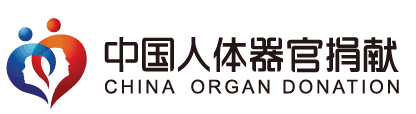 人体器官捐献协调员报名表注：需提供身份证、学历学位证明、执业证明的复印件，医疗机构人员还需提供红十字志愿者证明。姓名性别性别民族民族民族学历学历学历照片（1寸白色背景彩色照片）身份证号专业专业专业照片（1寸白色背景彩色照片）通讯地址照片（1寸白色背景彩色照片）固定电话手机手机电子邮箱电子邮箱电子邮箱电子邮箱照片（1寸白色背景彩色照片）工作单位部门部门部门职务/职称职务/职称职务/职称职务/职称学习经历（从大学填起）（从大学填起）（从大学填起）（从大学填起）（从大学填起）（从大学填起）（从大学填起）（从大学填起）（从大学填起）（从大学填起）（从大学填起）（从大学填起）（从大学填起）（从大学填起）工作经历所在单位意见该同志为我单位（在编□ 聘用□）工作人员，符合协调员基本条件，同意推荐其报名参加培训。单位（公章）        年   月   日该同志为我单位（在编□ 聘用□）工作人员，符合协调员基本条件，同意推荐其报名参加培训。单位（公章）        年   月   日该同志为我单位（在编□ 聘用□）工作人员，符合协调员基本条件，同意推荐其报名参加培训。单位（公章）        年   月   日该同志为我单位（在编□ 聘用□）工作人员，符合协调员基本条件，同意推荐其报名参加培训。单位（公章）        年   月   日该同志为我单位（在编□ 聘用□）工作人员，符合协调员基本条件，同意推荐其报名参加培训。单位（公章）        年   月   日该同志为我单位（在编□ 聘用□）工作人员，符合协调员基本条件，同意推荐其报名参加培训。单位（公章）        年   月   日省级管理机构意见省级管理机构意见省级管理机构意见省级管理机构意见该同志经所在单位推荐，经审核，符合协调员基本条件，同意推荐其报名参加培训。单位（公章）        年   月   日该同志经所在单位推荐，经审核，符合协调员基本条件，同意推荐其报名参加培训。单位（公章）        年   月   日该同志经所在单位推荐，经审核，符合协调员基本条件，同意推荐其报名参加培训。单位（公章）        年   月   日该同志经所在单位推荐，经审核，符合协调员基本条件，同意推荐其报名参加培训。单位（公章）        年   月   日省级红十字会意见单位（公章）                                             年   月   日单位（公章）                                             年   月   日单位（公章）                                             年   月   日单位（公章）                                             年   月   日单位（公章）                                             年   月   日单位（公章）                                             年   月   日单位（公章）                                             年   月   日单位（公章）                                             年   月   日单位（公章）                                             年   月   日单位（公章）                                             年   月   日单位（公章）                                             年   月   日单位（公章）                                             年   月   日单位（公章）                                             年   月   日单位（公章）                                             年   月   日